Supplementary Material 3: NEIGHBOURHOOD ANALYSIS to identify the most important growth-controlling variables for the two species at the tree neighborhood level, we analyzed the effect of admixing on tree growth while accounting for additional confounding factorsJulia Schwarzload librariesrm(list=ls(all=TRUE))
set.seed(1234)

library(lme4)
library(lmerTest)
library(effects)
library(tidyr)
library(sciplot)
library(RColorBrewer)
library(psych)
library(MuMIn)
  library(dplyr)
  library(stringr)
  library(ggplot2)
  library(qpcR)

  library(effects)
  library(nlme) 
    library(geoR)
  library(AICcmodavg)
  library(piecewiseSEM)
  library(emmeans)
  library(inlabru)
  library(gridExtra)
    library(ggsci)
library(car)
library(MASS)
library(rcompanion)
library(flexsurv) 
library(ggpubr)rm(list=ls(all=TRUE))
data <- read.delim("../Data/lastyr.txt")
str(data)## 'data.frame':    153 obs. of  29 variables:
##  $ Tree          : Factor w/ 153 levels "CoBu01","CoBu02",..: 1 2 3 4 5 6 7 8 9 10 ...
##  $ Site          : Factor w/ 4 levels "Conventwald",..: 1 1 1 1 1 1 1 1 1 1 ...
##  $ Martonne      : num  7.41 7.41 7.41 7.41 7.41 ...
##  $ Martonne_new  : num  6.76 6.76 6.76 6.76 6.76 6.76 6.76 6.76 6.76 6.76 ...
##  $ Soil          : Factor w/ 2 levels "Braunerde","Rendzina": 1 1 1 1 1 1 1 1 1 1 ...
##  $ Soil.1        : int  1 1 1 1 1 1 1 1 1 1 ...
##  $ Species       : Factor w/ 2 levels "Beech","Fir": 1 1 1 1 1 1 1 1 1 1 ...
##  $ Year          : int  2016 2016 2016 2016 2016 2016 2016 2016 2016 2016 ...
##  $ DBH           : num  71.3 60.9 63 52 59.9 52.9 57.3 51.5 56.3 46 ...
##  $ N_nbors       : int  6 4 6 4 4 6 7 6 5 5 ...
##  $ mean_distance : num  8.53 6.8 7.03 4.95 7.15 ...
##  $ nrbydist      : num  0.703 0.588 0.853 0.808 0.559 ...
##  $ meandistlarger: num  8.1 5.97 9.7 4.5 6.5 ...
##  $ nrlarger      : int  3 3 2 3 2 3 3 3 4 5 ...
##  $ nrbydistlarger: num  0.37 0.503 0.206 0.667 0.308 ...
##  $ BAL           : num  17.44 13.89 10.29 15.17 7.75 ...
##  $ Hegyi_old     : num  0.696 0.953 0.96 1.236 0.673 ...
##  $ Hegyi         : num  0.602 0.787 0.909 0.996 0.543 ...
##  $ Beech_prop    : num  34.5 11.7 76.3 0 0 ...
##  $ Fir_prop      : num  65.5 88.3 23.7 100 100 ...
##  $ Other_prop    : num  0 0 0 0 0 0 0 0 0 0 ...
##  $ Admixed_prop  : num  65.5 88.3 23.7 100 100 ...
##  $ Mixture       : Factor w/ 3 levels "1_monospecific",..: 2 3 1 3 3 1 1 1 3 2 ...
##  $ mixed         : Factor w/ 2 levels "less","more": 2 2 1 2 2 1 1 1 2 1 ...
##  $ BAI2016       : num  1485 2433 1187 527 512 ...
##  $ BAIsum3       : num  4838 6142 5043 3898 2944 ...
##  $ BAIsum5       : num  9630 11587 8513 6848 6630 ...
##  $ RelBAI2016    : num  0.895 1.467 0.715 0.318 0.309 ...
##  $ RW            : num  0.702 1.358 0.639 0.349 0.291 ...summary(data)##       Tree              Site       Martonne      Martonne_new  
##  CoBu01 :  1   Conventwald:39   Min.   :3.866   Min.   :5.130  
##  CoBu02 :  1   Croatia    :41   1st Qu.:6.278   1st Qu.:5.130  
##  CoBu03 :  1   Freiamt    :33   Median :6.769   Median :6.760  
##  CoBu04 :  1   Hexental   :40   Mean   :6.179   Mean   :6.004  
##  CoBu05 :  1                    3rd Qu.:7.413   3rd Qu.:6.840  
##  CoBu06 :  1                    Max.   :7.413   Max.   :6.840  
##  (Other):147                                                   
##         Soil         Soil.1       Species        Year           DBH       
##  Braunerde:112   Min.   :1.000   Beech:73   Min.   :2016   Min.   :19.90  
##  Rendzina : 41   1st Qu.:1.000   Fir  :80   1st Qu.:2016   1st Qu.:38.60  
##                  Median :1.000              Median :2016   Median :49.40  
##                  Mean   :1.268              Mean   :2016   Mean   :49.48  
##                  3rd Qu.:2.000              3rd Qu.:2016   3rd Qu.:60.00  
##                  Max.   :2.000              Max.   :2016   Max.   :88.70  
##                                                                           
##     N_nbors       mean_distance       nrbydist      meandistlarger  
##  Min.   : 2.000   Min.   : 3.300   Min.   :0.2920   Min.   : 2.300  
##  1st Qu.: 5.000   1st Qu.: 5.200   1st Qu.:0.7660   1st Qu.: 5.276  
##  Median : 6.000   Median : 6.211   Median :0.9627   Median : 6.617  
##  Mean   : 6.346   Mean   : 6.339   Mean   :1.0775   Mean   : 6.727  
##  3rd Qu.: 7.000   3rd Qu.: 7.375   3rd Qu.:1.3032   3rd Qu.: 7.987  
##  Max.   :13.000   Max.   :14.600   Max.   :2.6190   Max.   :13.300  
##                                                     NA's   :35      
##     nrlarger    nrbydistlarger         BAL           Hegyi_old     
##  Min.   :0.00   Min.   :0.09901   Min.   : 0.000   Min.   :0.2333  
##  1st Qu.:1.00   1st Qu.:0.25647   1st Qu.: 2.043   1st Qu.:0.7256  
##  Median :2.00   Median :0.40678   Median : 4.034   Median :0.9494  
##  Mean   :2.17   Mean   :0.45518   Mean   : 5.878   Mean   :1.0800  
##  3rd Qu.:3.00   3rd Qu.:0.60728   3rd Qu.: 9.663   3rd Qu.:1.3272  
##  Max.   :8.00   Max.   :1.47806   Max.   :21.823   Max.   :2.6195  
##                 NA's   :35                                         
##      Hegyi          Beech_prop        Fir_prop        Other_prop    
##  Min.   :0.2680   Min.   :  0.00   Min.   :  0.00   Min.   : 0.000  
##  1st Qu.:0.7499   1st Qu.: 18.49   1st Qu.: 19.15   1st Qu.: 0.000  
##  Median :0.9800   Median : 48.53   Median : 51.25   Median : 0.000  
##  Mean   :1.0878   Mean   : 48.35   Mean   : 48.30   Mean   : 3.359  
##  3rd Qu.:1.3604   3rd Qu.: 76.30   3rd Qu.: 76.68   3rd Qu.: 0.000  
##  Max.   :2.8336   Max.   :100.00   Max.   :100.00   Max.   :40.958  
##                                                                     
##   Admixed_prop                Mixture    mixed       BAI2016       
##  Min.   :  0.00   1_monospecific  :61   less:86   Min.   :  288.5  
##  1st Qu.: 18.49   2_mixed         :43   more:67   1st Qu.: 1448.6  
##  Median : 47.13   3_heterospecific:49             Median : 2346.6  
##  Mean   : 47.16                                   Mean   : 2741.1  
##  3rd Qu.: 76.08                                   3rd Qu.: 3635.5  
##  Max.   :100.00                                   Max.   :14123.1  
##                                                                    
##     BAIsum3         BAIsum5        RelBAI2016           RW       
##  Min.   : 1033   Min.   : 1867   Min.   :0.1205   Min.   :0.166  
##  1st Qu.: 4962   1st Qu.: 8513   1st Qu.:0.6909   1st Qu.:1.071  
##  Median : 7711   Median :12555   Median :0.9713   Median :1.768  
##  Mean   : 8519   Mean   :13887   Mean   :1.1452   Mean   :1.959  
##  3rd Qu.:10791   3rd Qu.:17659   3rd Qu.:1.4749   3rd Qu.:2.566  
##  Max.   :35774   Max.   :51292   Max.   :5.0029   Max.   :6.455  
## data$N_nbors <- as.numeric(data$N_nbors)
data$nrlarger <- as.numeric(data$nrlarger)
data$Year <- as.numeric(data$Year)
data$meanBAI3 <-data$BAIsum3/3
data$meanBAI5 <-data$BAIsum5/5
str(data)## 'data.frame':    153 obs. of  31 variables:
##  $ Tree          : Factor w/ 153 levels "CoBu01","CoBu02",..: 1 2 3 4 5 6 7 8 9 10 ...
##  $ Site          : Factor w/ 4 levels "Conventwald",..: 1 1 1 1 1 1 1 1 1 1 ...
##  $ Martonne      : num  7.41 7.41 7.41 7.41 7.41 ...
##  $ Martonne_new  : num  6.76 6.76 6.76 6.76 6.76 6.76 6.76 6.76 6.76 6.76 ...
##  $ Soil          : Factor w/ 2 levels "Braunerde","Rendzina": 1 1 1 1 1 1 1 1 1 1 ...
##  $ Soil.1        : int  1 1 1 1 1 1 1 1 1 1 ...
##  $ Species       : Factor w/ 2 levels "Beech","Fir": 1 1 1 1 1 1 1 1 1 1 ...
##  $ Year          : num  2016 2016 2016 2016 2016 ...
##  $ DBH           : num  71.3 60.9 63 52 59.9 52.9 57.3 51.5 56.3 46 ...
##  $ N_nbors       : num  6 4 6 4 4 6 7 6 5 5 ...
##  $ mean_distance : num  8.53 6.8 7.03 4.95 7.15 ...
##  $ nrbydist      : num  0.703 0.588 0.853 0.808 0.559 ...
##  $ meandistlarger: num  8.1 5.97 9.7 4.5 6.5 ...
##  $ nrlarger      : num  3 3 2 3 2 3 3 3 4 5 ...
##  $ nrbydistlarger: num  0.37 0.503 0.206 0.667 0.308 ...
##  $ BAL           : num  17.44 13.89 10.29 15.17 7.75 ...
##  $ Hegyi_old     : num  0.696 0.953 0.96 1.236 0.673 ...
##  $ Hegyi         : num  0.602 0.787 0.909 0.996 0.543 ...
##  $ Beech_prop    : num  34.5 11.7 76.3 0 0 ...
##  $ Fir_prop      : num  65.5 88.3 23.7 100 100 ...
##  $ Other_prop    : num  0 0 0 0 0 0 0 0 0 0 ...
##  $ Admixed_prop  : num  65.5 88.3 23.7 100 100 ...
##  $ Mixture       : Factor w/ 3 levels "1_monospecific",..: 2 3 1 3 3 1 1 1 3 2 ...
##  $ mixed         : Factor w/ 2 levels "less","more": 2 2 1 2 2 1 1 1 2 1 ...
##  $ BAI2016       : num  1485 2433 1187 527 512 ...
##  $ BAIsum3       : num  4838 6142 5043 3898 2944 ...
##  $ BAIsum5       : num  9630 11587 8513 6848 6630 ...
##  $ RelBAI2016    : num  0.895 1.467 0.715 0.318 0.309 ...
##  $ RW            : num  0.702 1.358 0.639 0.349 0.291 ...
##  $ meanBAI3      : num  1613 2047 1681 1299 981 ...
##  $ meanBAI5      : num  1926 2317 1703 1370 1326 ...data$resp <- log(data$meanBAI3)
data$back <- exp(data$resp)

summary(data)##       Tree              Site       Martonne      Martonne_new  
##  CoBu01 :  1   Conventwald:39   Min.   :3.866   Min.   :5.130  
##  CoBu02 :  1   Croatia    :41   1st Qu.:6.278   1st Qu.:5.130  
##  CoBu03 :  1   Freiamt    :33   Median :6.769   Median :6.760  
##  CoBu04 :  1   Hexental   :40   Mean   :6.179   Mean   :6.004  
##  CoBu05 :  1                    3rd Qu.:7.413   3rd Qu.:6.840  
##  CoBu06 :  1                    Max.   :7.413   Max.   :6.840  
##  (Other):147                                                   
##         Soil         Soil.1       Species        Year           DBH       
##  Braunerde:112   Min.   :1.000   Beech:73   Min.   :2016   Min.   :19.90  
##  Rendzina : 41   1st Qu.:1.000   Fir  :80   1st Qu.:2016   1st Qu.:38.60  
##                  Median :1.000              Median :2016   Median :49.40  
##                  Mean   :1.268              Mean   :2016   Mean   :49.48  
##                  3rd Qu.:2.000              3rd Qu.:2016   3rd Qu.:60.00  
##                  Max.   :2.000              Max.   :2016   Max.   :88.70  
##                                                                           
##     N_nbors       mean_distance       nrbydist      meandistlarger  
##  Min.   : 2.000   Min.   : 3.300   Min.   :0.2920   Min.   : 2.300  
##  1st Qu.: 5.000   1st Qu.: 5.200   1st Qu.:0.7660   1st Qu.: 5.276  
##  Median : 6.000   Median : 6.211   Median :0.9627   Median : 6.617  
##  Mean   : 6.346   Mean   : 6.339   Mean   :1.0775   Mean   : 6.727  
##  3rd Qu.: 7.000   3rd Qu.: 7.375   3rd Qu.:1.3032   3rd Qu.: 7.987  
##  Max.   :13.000   Max.   :14.600   Max.   :2.6190   Max.   :13.300  
##                                                     NA's   :35      
##     nrlarger    nrbydistlarger         BAL           Hegyi_old     
##  Min.   :0.00   Min.   :0.09901   Min.   : 0.000   Min.   :0.2333  
##  1st Qu.:1.00   1st Qu.:0.25647   1st Qu.: 2.043   1st Qu.:0.7256  
##  Median :2.00   Median :0.40678   Median : 4.034   Median :0.9494  
##  Mean   :2.17   Mean   :0.45518   Mean   : 5.878   Mean   :1.0800  
##  3rd Qu.:3.00   3rd Qu.:0.60728   3rd Qu.: 9.663   3rd Qu.:1.3272  
##  Max.   :8.00   Max.   :1.47806   Max.   :21.823   Max.   :2.6195  
##                 NA's   :35                                         
##      Hegyi          Beech_prop        Fir_prop        Other_prop    
##  Min.   :0.2680   Min.   :  0.00   Min.   :  0.00   Min.   : 0.000  
##  1st Qu.:0.7499   1st Qu.: 18.49   1st Qu.: 19.15   1st Qu.: 0.000  
##  Median :0.9800   Median : 48.53   Median : 51.25   Median : 0.000  
##  Mean   :1.0878   Mean   : 48.35   Mean   : 48.30   Mean   : 3.359  
##  3rd Qu.:1.3604   3rd Qu.: 76.30   3rd Qu.: 76.68   3rd Qu.: 0.000  
##  Max.   :2.8336   Max.   :100.00   Max.   :100.00   Max.   :40.958  
##                                                                     
##   Admixed_prop                Mixture    mixed       BAI2016       
##  Min.   :  0.00   1_monospecific  :61   less:86   Min.   :  288.5  
##  1st Qu.: 18.49   2_mixed         :43   more:67   1st Qu.: 1448.6  
##  Median : 47.13   3_heterospecific:49             Median : 2346.6  
##  Mean   : 47.16                                   Mean   : 2741.1  
##  3rd Qu.: 76.08                                   3rd Qu.: 3635.5  
##  Max.   :100.00                                   Max.   :14123.1  
##                                                                    
##     BAIsum3         BAIsum5        RelBAI2016           RW       
##  Min.   : 1033   Min.   : 1867   Min.   :0.1205   Min.   :0.166  
##  1st Qu.: 4962   1st Qu.: 8513   1st Qu.:0.6909   1st Qu.:1.071  
##  Median : 7711   Median :12555   Median :0.9713   Median :1.768  
##  Mean   : 8519   Mean   :13887   Mean   :1.1452   Mean   :1.959  
##  3rd Qu.:10791   3rd Qu.:17659   3rd Qu.:1.4749   3rd Qu.:2.566  
##  Max.   :35774   Max.   :51292   Max.   :5.0029   Max.   :6.455  
##                                                                  
##     meanBAI3          meanBAI5            resp            back        
##  Min.   :  344.4   Min.   :  373.4   Min.   :5.842   Min.   :  344.4  
##  1st Qu.: 1653.9   1st Qu.: 1702.6   1st Qu.:7.411   1st Qu.: 1653.9  
##  Median : 2570.4   Median : 2511.0   Median :7.852   Median : 2570.4  
##  Mean   : 2839.7   Mean   : 2777.4   Mean   :7.794   Mean   : 2839.7  
##  3rd Qu.: 3597.1   3rd Qu.: 3531.8   3rd Qu.:8.188   3rd Qu.: 3597.1  
##  Max.   :11924.6   Max.   :10258.4   Max.   :9.386   Max.   :11924.6  
## #Collinearity analysis: VIF : https://hlplab.wordpress.com/2011/02/24/diagnosing-collinearity-in-lme4/vif.mer <- function (fit) {
  ## adapted from rms::vif
  
  v <- vcov(fit)
  nam <- names(fixef(fit))
  
  ## exclude intercepts
  ns <- sum(1 * (nam == "Intercept" | nam == "(Intercept)"))
  if (ns > 0) {
    v <- v[-(1:ns), -(1:ns), drop = FALSE]
    nam <- nam[-(1:ns)]
  }
  
  d <- diag(v)^0.5
  v <- diag(solve(v/(d %o% d)))
  names(v) <- nam
  v
}Response variables: BAI or mean BAI of last 3 years (2014-16) or mean BAI of last 5 years (2011-16)##pre-correlation analysis for the predictorsresp= c(which(names(data)=="BAI2016"), which(names(data)=="meanBAI3"), which(names(data)=="meanBAI5"))

oldpar <- par(mfrow = c(3,2))

for (i in resp){
  hist(log(data[,i]), main = colnames(data)[i], breaks = 30)
}
par(oldpar)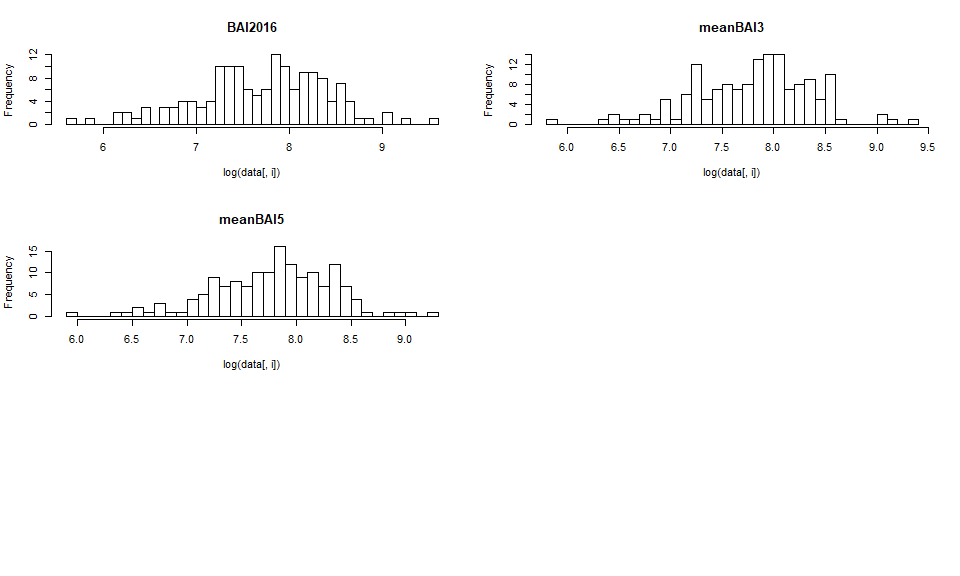 pairs(log(data[resp]), lower.panel = panel.smooth, diag.panel = panel.hist, upper.panel = panel.cor)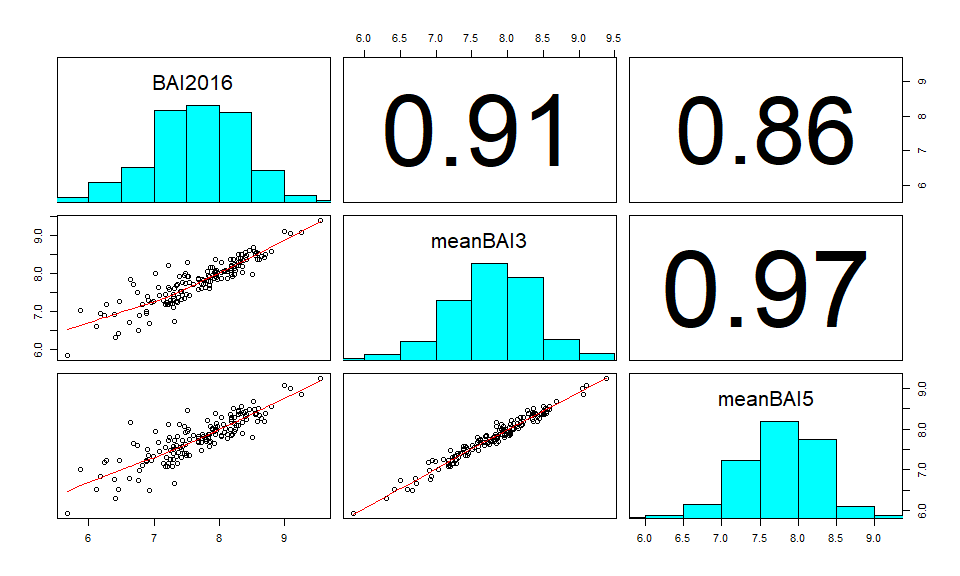 # we use only one as high correlation
attach(data)## The following object is masked _by_ .GlobalEnv:
## 
##     resphist(log(meanBAI3), breaks = 40) #looks good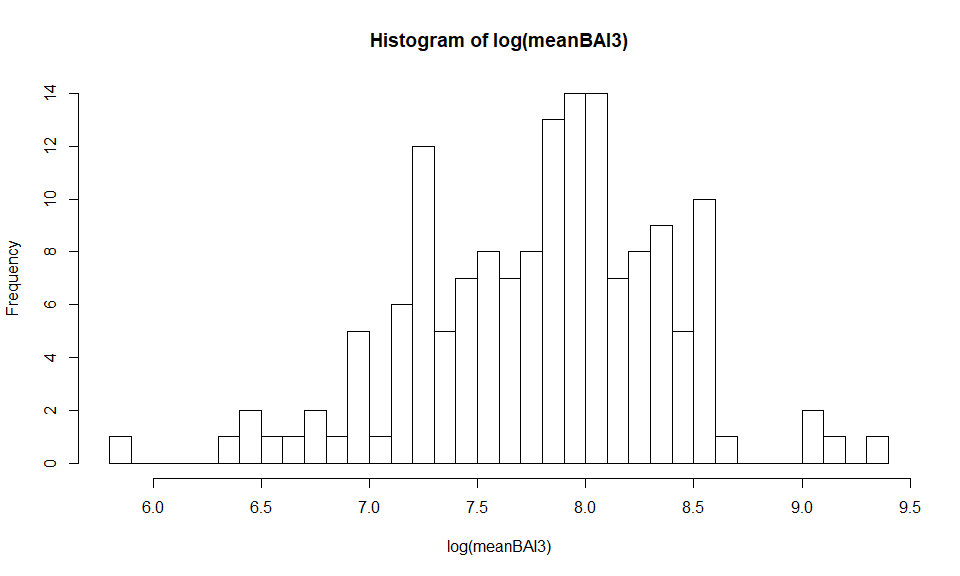 qqnorm(log(meanBAI3))# yes 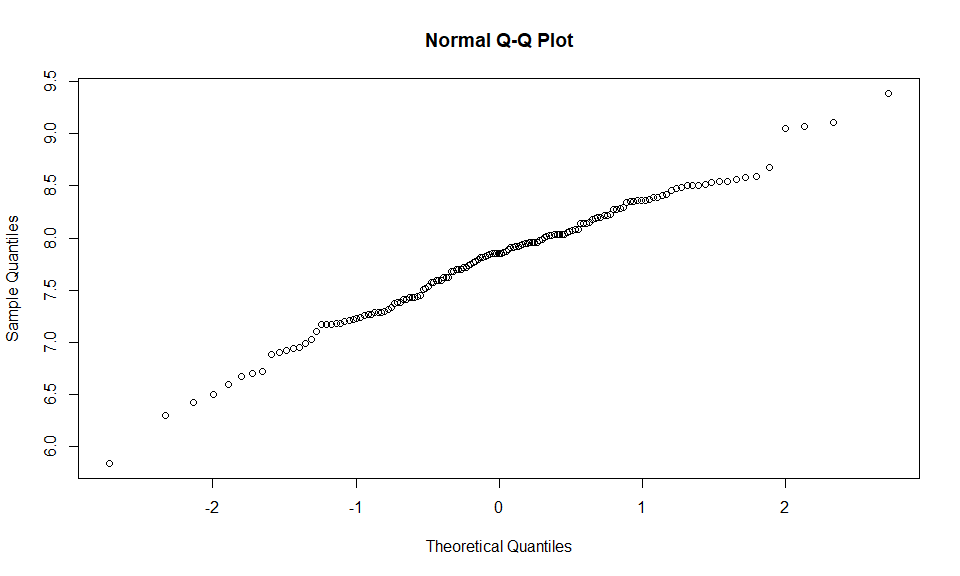 Before modelling we have to reduce collinearity among predictors by doing precorrelation anaylosfinalPred2016 = resp= c(which(names(data)=="Admixed_prop"), 
                    which(names(data)=="Hegyi"),
                    which(names(data)=="BAL"),
                    which(names(data)=="DBH"),
                     which(names(data)=="Martonne_new"))
                    

pairs(data[,finalPred2016], lower.panel = panel.smooth, diag.panel = panel.hist, upper.panel = panel.cor)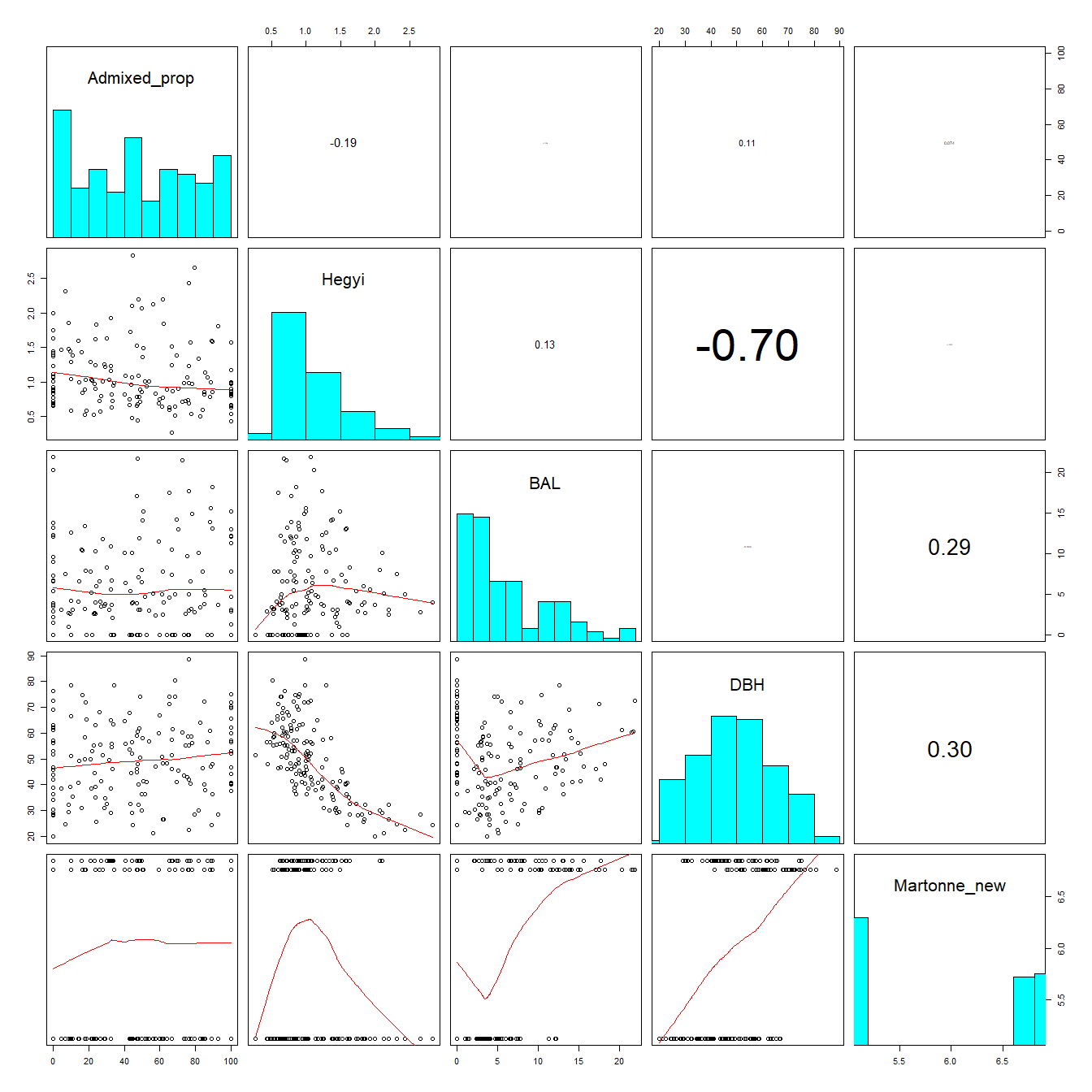 # looks fine#Random effect structure selection: For comparing random structures via AIC keep fixed effects constant and use REML!!! AIC is a good option to use, see also Zuur et al.2009, We should use full model with as many interactions as possible.lme_r1 <- lme(log(meanBAI3) ~  scale(Admixed_prop) + scale(Hegyi) + scale(BAL) + scale(DBH) + scale(Martonne_new) + Species + scale(Admixed_prop)*Species + scale(Admixed_prop)*scale(DBH)+ scale(Admixed_prop)*scale(Hegyi) +scale(Admixed_prop)*scale(BAL)+scale(Admixed_prop)*scale(Martonne_new)
              ,random= ~1|Site , data=data)
           

lme_r2 <-  lme(log(meanBAI3)~  scale(Admixed_prop) + scale(Hegyi) + scale(BAL) + scale(DBH) + scale(Martonne_new) + Species + scale(Admixed_prop)*Species + scale(Admixed_prop)*scale(DBH)+ scale(Admixed_prop)*scale(Hegyi) +scale(Admixed_prop)*scale(BAL)+scale(Admixed_prop)*scale(Martonne_new)
              ,random= ~1|Site/Tree , data=data, )

lme_r3 <-  lme(log(meanBAI3) ~scale(Admixed_prop) + scale(Hegyi) + scale(BAL) + scale(DBH) + scale(Martonne_new) + Species + scale(Admixed_prop)*Species + scale(Admixed_prop)*scale(DBH)+ scale(Admixed_prop)*scale(Hegyi) +scale(Admixed_prop)*scale(BAL)+scale(Admixed_prop)*scale(Martonne_new)
              ,random= ~1|Species/Site/Tree , data=data)

lme_r4 <-  lme(log(meanBAI3) ~scale(Admixed_prop) + scale(Hegyi) + scale(BAL) + scale(DBH) + scale(Martonne_new) + Species + scale(Admixed_prop)*Species + scale(Admixed_prop)*scale(DBH)+ scale(Admixed_prop)*scale(Hegyi) +scale(Admixed_prop)*scale(BAL)+scale(Admixed_prop)*scale(Martonne_new)
              ,random= ~1|Species/Site , data=data)


aictab(mget(str_subset(ls(), "lme_r")))# sites!!!## Warning in aictab.AIClme(mget(str_subset(ls(), "lme_r"))): 
## Model selection for fixed effects is only appropriate with method=ML:
## REML (default) should only be used to select random effects for a constant set of fixed effects## 
## Model selection based on AICc:
## 
##         K   AICc Delta_AICc AICcWt Cum.Wt  Res.LL
## lme_r1 14 234.44       0.00   0.77   0.77 -101.70
## lme_r2 15 236.90       2.46   0.22   0.99 -101.70
## lme_r4 15 244.61      10.17   0.00   1.00 -105.55
## lme_r3 16 247.11      12.67   0.00   1.00 -105.55summary(lme_r1)## Linear mixed-effects model fit by REML
##  Data: data 
##        AIC     BIC    logLik
##   231.3934 272.676 -101.6967
## 
## Random effects:
##  Formula: ~1 | Site
##         (Intercept)  Residual
## StdDev:   0.3442674 0.4038346
## 
## Fixed effects: log(meanBAI3) ~ scale(Admixed_prop) + scale(Hegyi) + scale(BAL) +      scale(DBH) + scale(Martonne_new) + Species + scale(Admixed_prop) *      Species + scale(Admixed_prop) * scale(DBH) + scale(Admixed_prop) *      scale(Hegyi) + scale(Admixed_prop) * scale(BAL) + scale(Admixed_prop) *      scale(Martonne_new) 
##                                             Value  Std.Error  DF  t-value
## (Intercept)                              7.730547 0.18163474 139 42.56095
## scale(Admixed_prop)                      0.026890 0.05704710 139  0.47137
## scale(Hegyi)                            -0.155606 0.05965785 139 -2.60831
## scale(BAL)                              -0.065318 0.05169171 139 -1.26361
## scale(DBH)                               0.351012 0.07206333 139  4.87088
## scale(Martonne_new)                     -0.291207 0.18066306   2 -1.61188
## SpeciesFir                               0.159464 0.08940888 139  1.78354
## scale(Admixed_prop):SpeciesFir           0.070199 0.08949689 139  0.78437
## scale(Admixed_prop):scale(DBH)           0.137776 0.06512736 139  2.11549
## scale(Admixed_prop):scale(Hegyi)         0.198990 0.06157935 139  3.23144
## scale(Admixed_prop):scale(BAL)           0.068966 0.04095012 139  1.68414
## scale(Admixed_prop):scale(Martonne_new)  0.002508 0.04394349 139  0.05707
##                                         p-value
## (Intercept)                              0.0000
## scale(Admixed_prop)                      0.6381
## scale(Hegyi)                             0.0101
## scale(BAL)                               0.2085
## scale(DBH)                               0.0000
## scale(Martonne_new)                      0.2483
## SpeciesFir                               0.0767
## scale(Admixed_prop):SpeciesFir           0.4342
## scale(Admixed_prop):scale(DBH)           0.0362
## scale(Admixed_prop):scale(Hegyi)         0.0015
## scale(Admixed_prop):scale(BAL)           0.0944
## scale(Admixed_prop):scale(Martonne_new)  0.9546
##  Correlation: 
##                                         (Intr) sc(A_) scl(H) s(BAL) s(DBH)
## scale(Admixed_prop)                      0.039                            
## scale(Hegyi)                             0.056 -0.063                     
## scale(BAL)                              -0.087 -0.261 -0.137              
## scale(DBH)                               0.099 -0.171  0.557  0.217       
## scale(Martonne_new)                      0.035  0.031 -0.008 -0.170 -0.172
## SpeciesFir                              -0.257 -0.135 -0.267  0.353 -0.381
## scale(Admixed_prop):SpeciesFir          -0.043 -0.810  0.097  0.320  0.188
## scale(Admixed_prop):scale(DBH)          -0.038  0.296 -0.123  0.271 -0.006
## scale(Admixed_prop):scale(Hegyi)        -0.019  0.221 -0.229  0.237 -0.062
## scale(Admixed_prop):scale(BAL)          -0.076 -0.371  0.113  0.112  0.157
## scale(Admixed_prop):scale(Martonne_new)  0.006 -0.099 -0.064 -0.112 -0.153
##                                         sc(M_) SpcsFr s(A_):S s(A_):(D
## scale(Admixed_prop)                                                   
## scale(Hegyi)                                                          
## scale(BAL)                                                            
## scale(DBH)                                                            
## scale(Martonne_new)                                                   
## SpeciesFir                               0.018                        
## scale(Admixed_prop):SpeciesFir          -0.044  0.151                 
## scale(Admixed_prop):scale(DBH)          -0.064  0.176 -0.374          
## scale(Admixed_prop):scale(Hegyi)        -0.064  0.170 -0.236   0.763  
## scale(Admixed_prop):scale(BAL)          -0.015  0.298  0.410  -0.042  
## scale(Admixed_prop):scale(Martonne_new)  0.045 -0.063  0.175  -0.544  
##                                         s(A_):(H s(A_):(B
## scale(Admixed_prop)                                      
## scale(Hegyi)                                             
## scale(BAL)                                               
## scale(DBH)                                               
## scale(Martonne_new)                                      
## SpeciesFir                                               
## scale(Admixed_prop):SpeciesFir                           
## scale(Admixed_prop):scale(DBH)                           
## scale(Admixed_prop):scale(Hegyi)                         
## scale(Admixed_prop):scale(BAL)          -0.043           
## scale(Admixed_prop):scale(Martonne_new) -0.308   -0.257  
## 
## Standardized Within-Group Residuals:
##         Min          Q1         Med          Q3         Max 
## -2.69742406 -0.67795313 -0.08993041  0.71315404  2.08442327 
## 
## Number of Observations: 153
## Number of Groups: 4#Checking residuals
plot(lme_r1)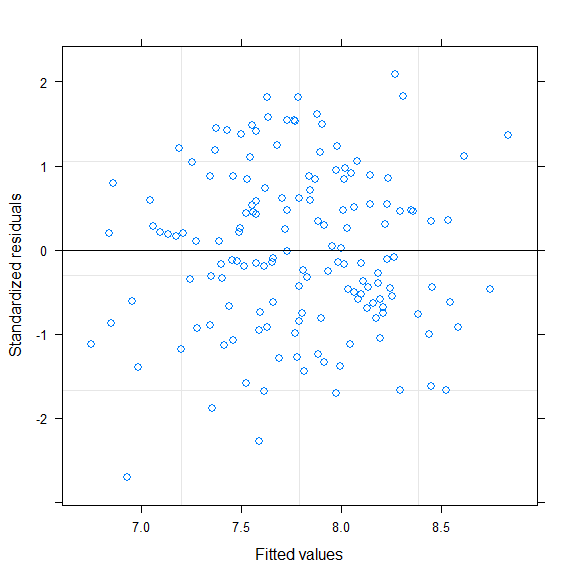 # that looks quite good 
qqnorm(resid(lme_r1))# good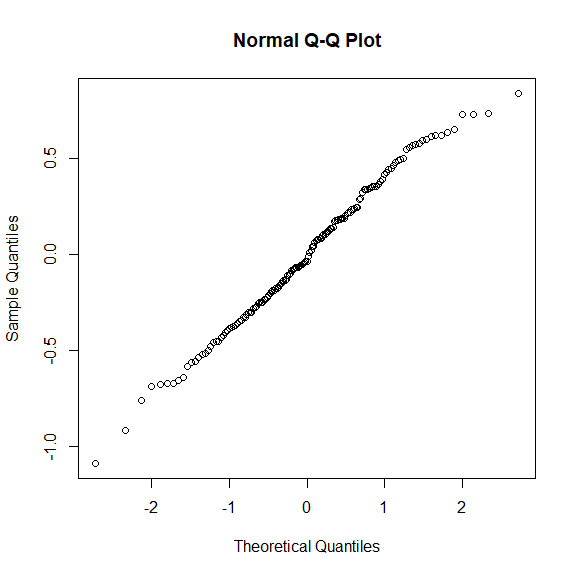 shapiro.test(resid(lme_r1))# good## 
##  Shapiro-Wilk normality test
## 
## data:  resid(lme_r1)
## W = 0.99093, p-value = 0.4361op <- par(mfrow = c(2, 3), mar = c(4, 4, 3, 2))
plot(data$DBH,resid(lme_r1,type="pearson")) #ok
plot(data$Hegyi,resid(lme_r1,type="pearson")) #quite ok 
plot(data$nrlarger,resid(lme_r1,type="pearson")) # naja
plot(data$Admixed_prop,resid(lme_r1,type="pearson")) # naja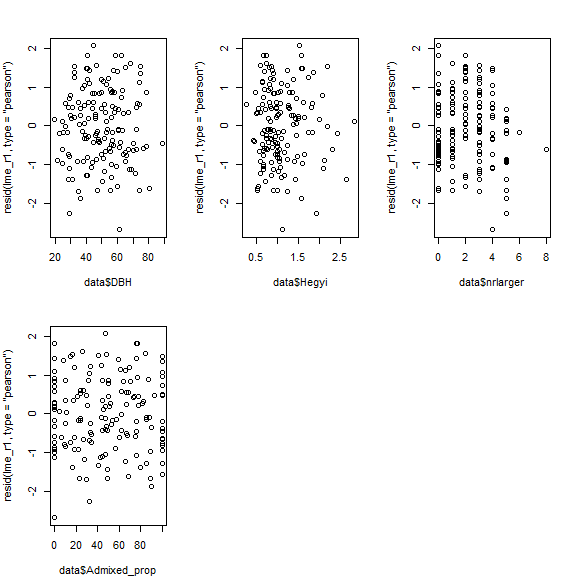 #Variance structure selection with lme: We tested different methods of incorporating heterogeneity into the model (variance structures). AR not needed as no repeated measureas (Pinheiro and Bates, 2000; Zuur et al., 2009). To address heteroscedasticity of the predictor variables we tested either a constant variance structure per group (varIdent) an exponential (varExp) or power (varPower) variance function for continuous predictor variables (Pinheiro et al., 2018).lme_r1 <- lme(log(meanBAI3) ~  scale(Admixed_prop) + scale(Hegyi) + scale(BAL) + scale(DBH) + scale(Martonne_new) + Species + scale(Admixed_prop)*Species + scale(Admixed_prop)*scale(DBH)+ scale(Admixed_prop)*scale(Hegyi) +scale(Admixed_prop)*scale(BAL)+scale(Admixed_prop)*scale(Martonne_new)
              ,random= ~1|Site , data=data)
             
lme_v1 <- lme_r1


plot(lme_v1)lme_v2 <- lme(log(meanBAI3) ~  scale(Admixed_prop) + scale(Hegyi) + scale(BAL) + scale(DBH) + scale(Martonne_new) + Species + scale(Admixed_prop)*Species + scale(Admixed_prop)*scale(DBH)+ scale(Admixed_prop)*scale(Hegyi) +scale(Admixed_prop)*scale(BAL)+scale(Admixed_prop)*scale(Martonne_new)
              ,random= ~1|Site
              ,weights = varExp( form = ~ Hegyi)
              , data=data)
plot(lme_v2)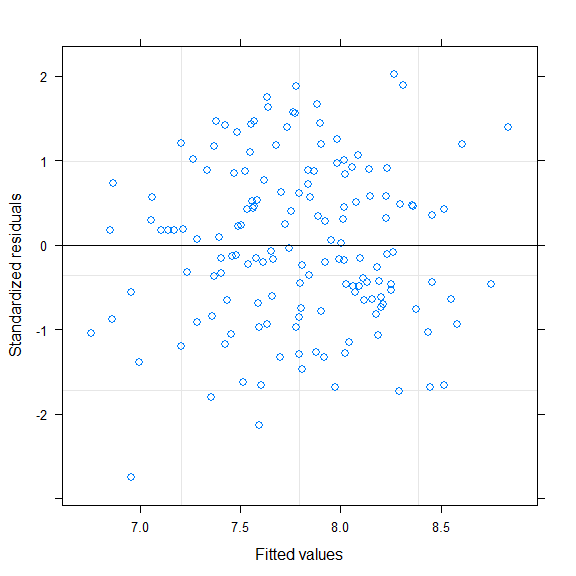 lme_v4 <- lme(log(meanBAI3) ~  scale(Admixed_prop) + scale(Hegyi) + scale(BAL) + scale(DBH) + scale(Martonne_new) + Species + scale(Admixed_prop)*Species + scale(Admixed_prop)*scale(DBH)+ scale(Admixed_prop)*scale(Hegyi) +scale(Admixed_prop)*scale(BAL)+scale(Admixed_prop)*scale(Martonne_new)
              ,random= ~1|Site
              ,weights = varExp( form = ~ DBH)
                , data=data)
plot(lme_v4) 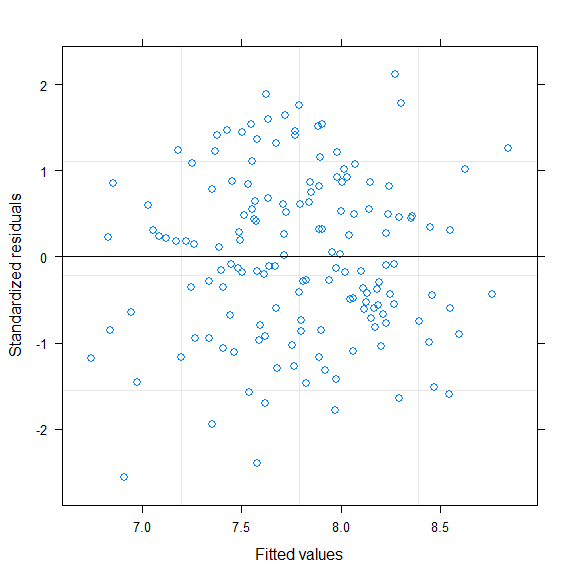 lme_v5 <- lme(log(meanBAI3) ~  scale(Admixed_prop) + scale(Hegyi) + scale(BAL) + scale(DBH) + scale(Martonne_new) + Species + scale(Admixed_prop)*Species + scale(Admixed_prop)*scale(DBH)+ scale(Admixed_prop)*scale(Hegyi) +scale(Admixed_prop)*scale(BAL)+scale(Admixed_prop)*scale(Martonne_new)
              ,random= ~1|Site
              ,weights = varPower( form = ~ DBH)
            ,data=data)

plot(lme_v5) 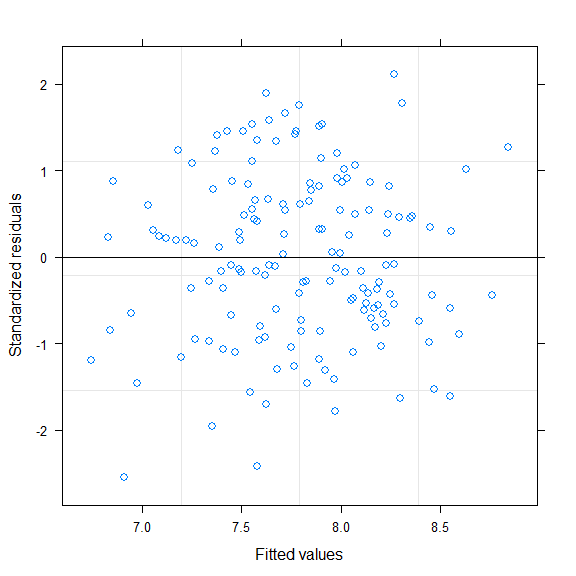 lme_v8 <- lme(log(meanBAI3) ~  scale(Admixed_prop) + scale(Hegyi) + scale(BAL) + scale(DBH) + scale(Martonne_new) + Species + scale(Admixed_prop)*Species + scale(Admixed_prop)*scale(DBH)+ scale(Admixed_prop)*scale(Hegyi) +scale(Admixed_prop)*scale(BAL)+scale(Admixed_prop)*scale(Martonne_new)
              ,random= ~1|Site
              ,weights = varExp( form = ~ BAL)
            ,data=data, na.action=na.exclude)

plot(lme_v8) 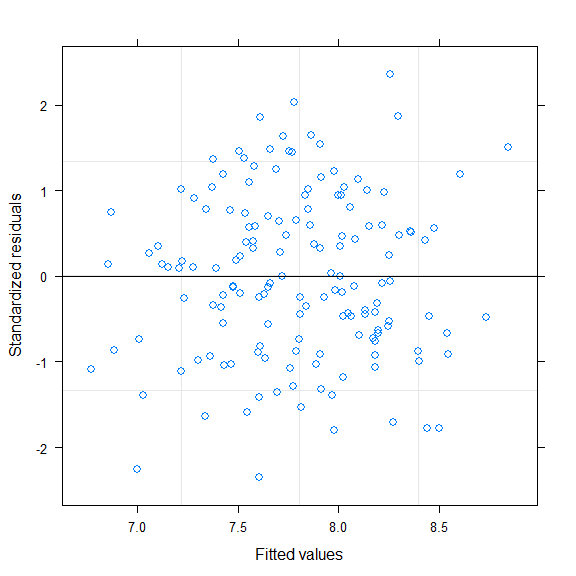 aictab(mget(str_subset(ls(), "lme_v")))# aictab: no adjustement of varaince structure needed## Warning in aictab.AIClme(mget(str_subset(ls(), "lme_v"))): 
## Model selection for fixed effects is only appropriate with method=ML:
## REML (default) should only be used to select random effects for a constant set of fixed effects## 
## Model selection based on AICc:
## 
##         K   AICc Delta_AICc AICcWt Cum.Wt  Res.LL
## lme_v1 14 234.44       0.00   0.33   0.33 -101.70
## lme_v8 15 234.57       0.13   0.31   0.64 -100.53
## lme_v5 15 236.33       1.89   0.13   0.76 -101.41
## lme_v4 15 236.42       1.98   0.12   0.89 -101.46
## lme_v2 15 236.54       2.10   0.11   1.00 -101.52summary(lme_v1)# same as lme_r1## Linear mixed-effects model fit by REML
##  Data: data 
##        AIC     BIC    logLik
##   231.3934 272.676 -101.6967
## 
## Random effects:
##  Formula: ~1 | Site
##         (Intercept)  Residual
## StdDev:   0.3442674 0.4038346
## 
## Fixed effects: log(meanBAI3) ~ scale(Admixed_prop) + scale(Hegyi) + scale(BAL) +      scale(DBH) + scale(Martonne_new) + Species + scale(Admixed_prop) *      Species + scale(Admixed_prop) * scale(DBH) + scale(Admixed_prop) *      scale(Hegyi) + scale(Admixed_prop) * scale(BAL) + scale(Admixed_prop) *      scale(Martonne_new) 
##                                             Value  Std.Error  DF  t-value
## (Intercept)                              7.730547 0.18163474 139 42.56095
## scale(Admixed_prop)                      0.026890 0.05704710 139  0.47137
## scale(Hegyi)                            -0.155606 0.05965785 139 -2.60831
## scale(BAL)                              -0.065318 0.05169171 139 -1.26361
## scale(DBH)                               0.351012 0.07206333 139  4.87088
## scale(Martonne_new)                     -0.291207 0.18066306   2 -1.61188
## SpeciesFir                               0.159464 0.08940888 139  1.78354
## scale(Admixed_prop):SpeciesFir           0.070199 0.08949689 139  0.78437
## scale(Admixed_prop):scale(DBH)           0.137776 0.06512736 139  2.11549
## scale(Admixed_prop):scale(Hegyi)         0.198990 0.06157935 139  3.23144
## scale(Admixed_prop):scale(BAL)           0.068966 0.04095012 139  1.68414
## scale(Admixed_prop):scale(Martonne_new)  0.002508 0.04394349 139  0.05707
##                                         p-value
## (Intercept)                              0.0000
## scale(Admixed_prop)                      0.6381
## scale(Hegyi)                             0.0101
## scale(BAL)                               0.2085
## scale(DBH)                               0.0000
## scale(Martonne_new)                      0.2483
## SpeciesFir                               0.0767
## scale(Admixed_prop):SpeciesFir           0.4342
## scale(Admixed_prop):scale(DBH)           0.0362
## scale(Admixed_prop):scale(Hegyi)         0.0015
## scale(Admixed_prop):scale(BAL)           0.0944
## scale(Admixed_prop):scale(Martonne_new)  0.9546
##  Correlation: 
##                                         (Intr) sc(A_) scl(H) s(BAL) s(DBH)
## scale(Admixed_prop)                      0.039                            
## scale(Hegyi)                             0.056 -0.063                     
## scale(BAL)                              -0.087 -0.261 -0.137              
## scale(DBH)                               0.099 -0.171  0.557  0.217       
## scale(Martonne_new)                      0.035  0.031 -0.008 -0.170 -0.172
## SpeciesFir                              -0.257 -0.135 -0.267  0.353 -0.381
## scale(Admixed_prop):SpeciesFir          -0.043 -0.810  0.097  0.320  0.188
## scale(Admixed_prop):scale(DBH)          -0.038  0.296 -0.123  0.271 -0.006
## scale(Admixed_prop):scale(Hegyi)        -0.019  0.221 -0.229  0.237 -0.062
## scale(Admixed_prop):scale(BAL)          -0.076 -0.371  0.113  0.112  0.157
## scale(Admixed_prop):scale(Martonne_new)  0.006 -0.099 -0.064 -0.112 -0.153
##                                         sc(M_) SpcsFr s(A_):S s(A_):(D
## scale(Admixed_prop)                                                   
## scale(Hegyi)                                                          
## scale(BAL)                                                            
## scale(DBH)                                                            
## scale(Martonne_new)                                                   
## SpeciesFir                               0.018                        
## scale(Admixed_prop):SpeciesFir          -0.044  0.151                 
## scale(Admixed_prop):scale(DBH)          -0.064  0.176 -0.374          
## scale(Admixed_prop):scale(Hegyi)        -0.064  0.170 -0.236   0.763  
## scale(Admixed_prop):scale(BAL)          -0.015  0.298  0.410  -0.042  
## scale(Admixed_prop):scale(Martonne_new)  0.045 -0.063  0.175  -0.544  
##                                         s(A_):(H s(A_):(B
## scale(Admixed_prop)                                      
## scale(Hegyi)                                             
## scale(BAL)                                               
## scale(DBH)                                               
## scale(Martonne_new)                                      
## SpeciesFir                                               
## scale(Admixed_prop):SpeciesFir                           
## scale(Admixed_prop):scale(DBH)                           
## scale(Admixed_prop):scale(Hegyi)                         
## scale(Admixed_prop):scale(BAL)          -0.043           
## scale(Admixed_prop):scale(Martonne_new) -0.308   -0.257  
## 
## Standardized Within-Group Residuals:
##         Min          Q1         Med          Q3         Max 
## -2.69742406 -0.67795313 -0.08993041  0.71315404  2.08442327 
## 
## Number of Observations: 153
## Number of Groups: 4plot(lme_v1)# Final random structure
lme_rv <- lme_v1
summary(lme_rv)## Linear mixed-effects model fit by REML
##  Data: data 
##        AIC     BIC    logLik
##   231.3934 272.676 -101.6967
## 
## Random effects:
##  Formula: ~1 | Site
##         (Intercept)  Residual
## StdDev:   0.3442674 0.4038346
## 
## Fixed effects: log(meanBAI3) ~ scale(Admixed_prop) + scale(Hegyi) + scale(BAL) +      scale(DBH) + scale(Martonne_new) + Species + scale(Admixed_prop) *      Species + scale(Admixed_prop) * scale(DBH) + scale(Admixed_prop) *      scale(Hegyi) + scale(Admixed_prop) * scale(BAL) + scale(Admixed_prop) *      scale(Martonne_new) 
##                                             Value  Std.Error  DF  t-value
## (Intercept)                              7.730547 0.18163474 139 42.56095
## scale(Admixed_prop)                      0.026890 0.05704710 139  0.47137
## scale(Hegyi)                            -0.155606 0.05965785 139 -2.60831
## scale(BAL)                              -0.065318 0.05169171 139 -1.26361
## scale(DBH)                               0.351012 0.07206333 139  4.87088
## scale(Martonne_new)                     -0.291207 0.18066306   2 -1.61188
## SpeciesFir                               0.159464 0.08940888 139  1.78354
## scale(Admixed_prop):SpeciesFir           0.070199 0.08949689 139  0.78437
## scale(Admixed_prop):scale(DBH)           0.137776 0.06512736 139  2.11549
## scale(Admixed_prop):scale(Hegyi)         0.198990 0.06157935 139  3.23144
## scale(Admixed_prop):scale(BAL)           0.068966 0.04095012 139  1.68414
## scale(Admixed_prop):scale(Martonne_new)  0.002508 0.04394349 139  0.05707
##                                         p-value
## (Intercept)                              0.0000
## scale(Admixed_prop)                      0.6381
## scale(Hegyi)                             0.0101
## scale(BAL)                               0.2085
## scale(DBH)                               0.0000
## scale(Martonne_new)                      0.2483
## SpeciesFir                               0.0767
## scale(Admixed_prop):SpeciesFir           0.4342
## scale(Admixed_prop):scale(DBH)           0.0362
## scale(Admixed_prop):scale(Hegyi)         0.0015
## scale(Admixed_prop):scale(BAL)           0.0944
## scale(Admixed_prop):scale(Martonne_new)  0.9546
##  Correlation: 
##                                         (Intr) sc(A_) scl(H) s(BAL) s(DBH)
## scale(Admixed_prop)                      0.039                            
## scale(Hegyi)                             0.056 -0.063                     
## scale(BAL)                              -0.087 -0.261 -0.137              
## scale(DBH)                               0.099 -0.171  0.557  0.217       
## scale(Martonne_new)                      0.035  0.031 -0.008 -0.170 -0.172
## SpeciesFir                              -0.257 -0.135 -0.267  0.353 -0.381
## scale(Admixed_prop):SpeciesFir          -0.043 -0.810  0.097  0.320  0.188
## scale(Admixed_prop):scale(DBH)          -0.038  0.296 -0.123  0.271 -0.006
## scale(Admixed_prop):scale(Hegyi)        -0.019  0.221 -0.229  0.237 -0.062
## scale(Admixed_prop):scale(BAL)          -0.076 -0.371  0.113  0.112  0.157
## scale(Admixed_prop):scale(Martonne_new)  0.006 -0.099 -0.064 -0.112 -0.153
##                                         sc(M_) SpcsFr s(A_):S s(A_):(D
## scale(Admixed_prop)                                                   
## scale(Hegyi)                                                          
## scale(BAL)                                                            
## scale(DBH)                                                            
## scale(Martonne_new)                                                   
## SpeciesFir                               0.018                        
## scale(Admixed_prop):SpeciesFir          -0.044  0.151                 
## scale(Admixed_prop):scale(DBH)          -0.064  0.176 -0.374          
## scale(Admixed_prop):scale(Hegyi)        -0.064  0.170 -0.236   0.763  
## scale(Admixed_prop):scale(BAL)          -0.015  0.298  0.410  -0.042  
## scale(Admixed_prop):scale(Martonne_new)  0.045 -0.063  0.175  -0.544  
##                                         s(A_):(H s(A_):(B
## scale(Admixed_prop)                                      
## scale(Hegyi)                                             
## scale(BAL)                                               
## scale(DBH)                                               
## scale(Martonne_new)                                      
## SpeciesFir                                               
## scale(Admixed_prop):SpeciesFir                           
## scale(Admixed_prop):scale(DBH)                           
## scale(Admixed_prop):scale(Hegyi)                         
## scale(Admixed_prop):scale(BAL)          -0.043           
## scale(Admixed_prop):scale(Martonne_new) -0.308   -0.257  
## 
## Standardized Within-Group Residuals:
##         Min          Q1         Med          Q3         Max 
## -2.69742406 -0.67795313 -0.08993041  0.71315404  2.08442327 
## 
## Number of Observations: 153
## Number of Groups: 4# model check:
plot(lme_rv) #looks goodqqnorm(resid(lme_rv)) ##checking predictors

op <- par(mfrow = c(2, 3), mar = c(4, 4, 3, 2))
plot(data$DBH,resid(lme_rv,type="pearson")) 
plot(data$Hegyi,resid(lme_rv,type="pearson")) 
plot(data$BAL,resid(lme_rv,type="pearson")) 
plot(data$Admixed_prop,resid(lme_rv,type="pearson"))


# seems all ok
par(op)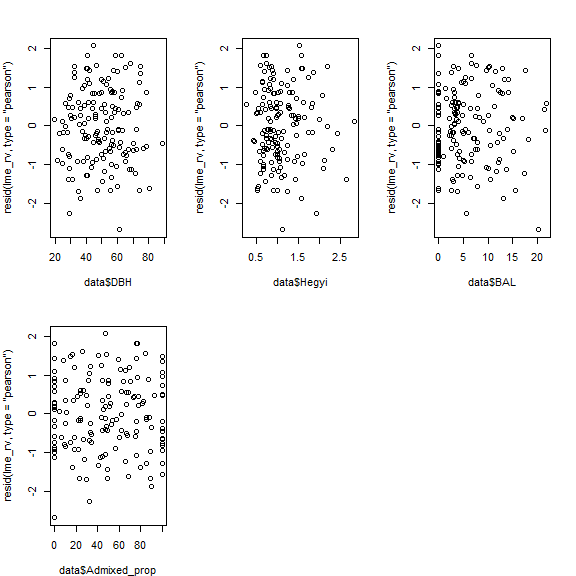 #Fixed effects selection based on likelihood ratio tests using anova()#best full model
lme_v1 <- lme(log(meanBAI3) ~  scale(Admixed_prop) + scale(Hegyi) + scale(BAL) + scale(DBH) + scale(Martonne_new) + Species + scale(Admixed_prop)*Species + scale(Admixed_prop)*scale(DBH)+ scale(Admixed_prop)*scale(Hegyi) +scale(Admixed_prop)*scale(BAL)+scale(Admixed_prop)*scale(Martonne_new)
              ,random= ~1|Site , data=data, method="ML")
 
lme_f0 <-lme_v1
  summary(lme_f0)## Linear mixed-effects model fit by maximum likelihood
##  Data: data 
##        AIC      BIC    logLik
##   184.8334 227.2595 -78.41669
## 
## Random effects:
##  Formula: ~1 | Site
##         (Intercept)  Residual
## StdDev:   0.2175692 0.3907217
## 
## Fixed effects: log(meanBAI3) ~ scale(Admixed_prop) + scale(Hegyi) + scale(BAL) +      scale(DBH) + scale(Martonne_new) + Species + scale(Admixed_prop) *      Species + scale(Admixed_prop) * scale(DBH) + scale(Admixed_prop) *      scale(Hegyi) + scale(Admixed_prop) * scale(BAL) + scale(Admixed_prop) *      scale(Martonne_new) 
##                                             Value  Std.Error  DF  t-value
## (Intercept)                              7.726272 0.12731863 139 60.68454
## scale(Admixed_prop)                      0.028656 0.05747569 139  0.49858
## scale(Hegyi)                            -0.147207 0.05959186 139 -2.47025
## scale(BAL)                              -0.075688 0.05160712 139 -1.46662
## scale(DBH)                               0.335678 0.07176328 139  4.67758
## scale(Martonne_new)                     -0.276611 0.12530337   2 -2.20753
## SpeciesFir                               0.164986 0.09001963 139  1.83278
## scale(Admixed_prop):SpeciesFir           0.066430 0.09016113 139  0.73680
## scale(Admixed_prop):scale(DBH)           0.135478 0.06561878 139  2.06462
## scale(Admixed_prop):scale(Hegyi)         0.195753 0.06198898 139  3.15787
## scale(Admixed_prop):scale(BAL)           0.069736 0.04125395 139  1.69041
## scale(Admixed_prop):scale(Martonne_new)  0.004532 0.04426474 139  0.10239
##                                         p-value
## (Intercept)                              0.0000
## scale(Admixed_prop)                      0.6189
## scale(Hegyi)                             0.0147
## scale(BAL)                               0.1447
## scale(DBH)                               0.0000
## scale(Martonne_new)                      0.1580
## SpeciesFir                               0.0690
## scale(Admixed_prop):SpeciesFir           0.4625
## scale(Admixed_prop):scale(DBH)           0.0408
## scale(Admixed_prop):scale(Hegyi)         0.0019
## scale(Admixed_prop):scale(BAL)           0.0932
## scale(Admixed_prop):scale(Martonne_new)  0.9186
##  Correlation: 
##                                         (Intr) sc(A_) scl(H) s(BAL) s(DBH)
## scale(Admixed_prop)                      0.057                            
## scale(Hegyi)                             0.083 -0.064                     
## scale(BAL)                              -0.130 -0.260 -0.129              
## scale(DBH)                               0.141 -0.169  0.577  0.201       
## scale(Martonne_new)                      0.024  0.043 -0.019 -0.239 -0.241
## SpeciesFir                              -0.369 -0.136 -0.272  0.363 -0.379
## scale(Admixed_prop):SpeciesFir          -0.062 -0.810  0.099  0.319  0.186
## scale(Admixed_prop):scale(DBH)          -0.055  0.297 -0.121  0.271 -0.009
## scale(Admixed_prop):scale(Hegyi)        -0.028  0.221 -0.224  0.236 -0.066
## scale(Admixed_prop):scale(BAL)          -0.109 -0.372  0.115  0.115  0.162
## scale(Admixed_prop):scale(Martonne_new)  0.009 -0.100 -0.069 -0.109 -0.152
##                                         sc(M_) SpcsFr s(A_):S s(A_):(D
## scale(Admixed_prop)                                                   
## scale(Hegyi)                                                          
## scale(BAL)                                                            
## scale(DBH)                                                            
## scale(Martonne_new)                                                   
## SpeciesFir                               0.023                        
## scale(Admixed_prop):SpeciesFir          -0.061  0.152                 
## scale(Admixed_prop):scale(DBH)          -0.091  0.177 -0.375          
## scale(Admixed_prop):scale(Hegyi)        -0.090  0.172 -0.237   0.763  
## scale(Admixed_prop):scale(BAL)          -0.024  0.297  0.411  -0.042  
## scale(Admixed_prop):scale(Martonne_new)  0.063 -0.065  0.176  -0.543  
##                                         s(A_):(H s(A_):(B
## scale(Admixed_prop)                                      
## scale(Hegyi)                                             
## scale(BAL)                                               
## scale(DBH)                                               
## scale(Martonne_new)                                      
## SpeciesFir                                               
## scale(Admixed_prop):SpeciesFir                           
## scale(Admixed_prop):scale(DBH)                           
## scale(Admixed_prop):scale(Hegyi)                         
## scale(Admixed_prop):scale(BAL)          -0.044           
## scale(Admixed_prop):scale(Martonne_new) -0.307   -0.257  
## 
## Standardized Within-Group Residuals:
##         Min          Q1         Med          Q3         Max 
## -2.78269666 -0.69489230 -0.07780347  0.69787944  2.20653033 
## 
## Number of Observations: 153
## Number of Groups: 4  max(vif.mer(lme_f0))# 3.9 too high## [1] 3.933407#drop term with highest P-value: species* admixed_prop
lme_f1 <- lme(log(meanBAI3) ~  scale(Admixed_prop) + scale(Hegyi) + scale(BAL) + scale(DBH) + scale(Martonne_new) + Species + scale(Admixed_prop)*scale(DBH)+ scale(Admixed_prop)*scale(Hegyi) +scale(Admixed_prop)*scale(BAL)+scale(Admixed_prop)*scale(Martonne_new)
              ,random= ~1|Site , data=data, method="ML")
summary(lme_f1)## Linear mixed-effects model fit by maximum likelihood
##  Data: data 
##        AIC      BIC    logLik
##   183.4185 222.8142 -78.70924
## 
## Random effects:
##  Formula: ~1 | Site
##         (Intercept)  Residual
## StdDev:   0.2128957 0.3916976
## 
## Fixed effects: log(meanBAI3) ~ scale(Admixed_prop) + scale(Hegyi) + scale(BAL) +      scale(DBH) + scale(Martonne_new) + Species + scale(Admixed_prop) *      scale(DBH) + scale(Admixed_prop) * scale(Hegyi) + scale(Admixed_prop) *      scale(BAL) + scale(Admixed_prop) * scale(Martonne_new) 
##                                             Value  Std.Error  DF  t-value
## (Intercept)                              7.731728 0.12452619 140 62.08917
## scale(Admixed_prop)                      0.062954 0.03365228 140  1.87073
## scale(Hegyi)                            -0.150921 0.05919255 140 -2.54966
## scale(BAL)                              -0.088556 0.04882058 140 -1.81391
## scale(DBH)                               0.324753 0.07037946 140  4.61432
## scale(Martonne_new)                     -0.269893 0.12244779   2 -2.20415
## SpeciesFir                               0.155355 0.08887078 140  1.74810
## scale(Admixed_prop):scale(DBH)           0.153335 0.06077661 140  2.52293
## scale(Admixed_prop):scale(Hegyi)         0.206282 0.06015586 140  3.42913
## scale(Admixed_prop):scale(BAL)           0.057359 0.03756915 140  1.52675
## scale(Admixed_prop):scale(Martonne_new) -0.001024 0.04352786 140 -0.02353
##                                         p-value
## (Intercept)                              0.0000
## scale(Admixed_prop)                      0.0635
## scale(Hegyi)                             0.0119
## scale(BAL)                               0.0718
## scale(DBH)                               0.0000
## scale(Martonne_new)                      0.1583
## SpeciesFir                               0.0826
## scale(Admixed_prop):scale(DBH)           0.0128
## scale(Admixed_prop):scale(Hegyi)         0.0008
## scale(Admixed_prop):scale(BAL)           0.1291
## scale(Admixed_prop):scale(Martonne_new)  0.9813
##  Correlation: 
##                                         (Intr) sc(A_) scl(H) s(BAL) s(DBH)
## scale(Admixed_prop)                      0.012                            
## scale(Hegyi)                             0.092  0.028                     
## scale(BAL)                              -0.119 -0.003 -0.170              
## scale(DBH)                               0.158 -0.032  0.573  0.151       
## scale(Martonne_new)                      0.020 -0.011 -0.014 -0.236 -0.238
## SpeciesFir                              -0.372 -0.022 -0.293  0.337 -0.419
## scale(Admixed_prop):scale(DBH)          -0.087 -0.012 -0.090  0.445  0.066
## scale(Admixed_prop):scale(Hegyi)        -0.045  0.052 -0.207  0.338 -0.024
## scale(Admixed_prop):scale(BAL)          -0.093 -0.073  0.082 -0.018  0.096
## scale(Admixed_prop):scale(Martonne_new)  0.021  0.074 -0.089 -0.177 -0.190
##                                         sc(M_) SpcsFr s(A_):(D s(A_):(H
## scale(Admixed_prop)                                                    
## scale(Hegyi)                                                           
## scale(BAL)                                                             
## scale(DBH)                                                             
## scale(Martonne_new)                                                    
## SpeciesFir                               0.033                         
## scale(Admixed_prop):scale(DBH)          -0.125  0.255                  
## scale(Admixed_prop):scale(Hegyi)        -0.110  0.216  0.748           
## scale(Admixed_prop):scale(BAL)           0.001  0.261  0.132    0.061  
## scale(Admixed_prop):scale(Martonne_new)  0.077 -0.094 -0.523   -0.277  
##                                         s(A_):(B
## scale(Admixed_prop)                             
## scale(Hegyi)                                    
## scale(BAL)                                      
## scale(DBH)                                      
## scale(Martonne_new)                             
## SpeciesFir                                      
## scale(Admixed_prop):scale(DBH)                  
## scale(Admixed_prop):scale(Hegyi)                
## scale(Admixed_prop):scale(BAL)                  
## scale(Admixed_prop):scale(Martonne_new) -0.367  
## 
## Standardized Within-Group Residuals:
##         Min          Q1         Med          Q3         Max 
## -2.88578571 -0.68003191 -0.01993937  0.62699635  2.20584845 
## 
## Number of Observations: 153
## Number of Groups: 4anova(lme_f0,lme_f1) #decreases AIC although not sig better as null##        Model df      AIC      BIC    logLik   Test   L.Ratio p-value
## lme_f0     1 14 184.8334 227.2595 -78.41669                         
## lme_f1     2 13 183.4185 222.8142 -78.70924 1 vs 2 0.5851089  0.4443#drop next term: martonne * admix interaction
lme_f2 <- lme(log(meanBAI3) ~  scale(Admixed_prop) + scale(Hegyi) + scale(BAL) + scale(DBH) + scale(Martonne_new) + Species + scale(Admixed_prop)*scale(DBH)+ scale(Admixed_prop)*scale(Hegyi) +scale(Admixed_prop)*scale(BAL)
              ,random= ~1|Site 
                ,data=data, method="ML")
summary(lme_f2)## Linear mixed-effects model fit by maximum likelihood
##  Data: data 
##        AIC      BIC    logLik
##   181.4191 217.7843 -78.70954
## 
## Random effects:
##  Formula: ~1 | Site
##         (Intercept)  Residual
## StdDev:   0.2127117 0.3917067
## 
## Fixed effects: log(meanBAI3) ~ scale(Admixed_prop) + scale(Hegyi) + scale(BAL) +      scale(DBH) + scale(Martonne_new) + Species + scale(Admixed_prop) *      scale(DBH) + scale(Admixed_prop) * scale(Hegyi) + scale(Admixed_prop) *      scale(BAL) 
##                                      Value  Std.Error  DF  t-value p-value
## (Intercept)                       7.731776 0.12397931 141 62.36344  0.0000
## scale(Admixed_prop)               0.063012 0.03344283 141  1.88418  0.0616
## scale(Hegyi)                     -0.151019 0.05875295 141 -2.57041  0.0112
## scale(BAL)                       -0.088785 0.04788180 141 -1.85426  0.0658
## scale(DBH)                        0.324399 0.06885198 141  4.71154  0.0000
## scale(Martonne_new)              -0.269633 0.12157197   2 -2.21789  0.1568
## SpeciesFir                        0.155177 0.08816942 141  1.75998  0.0806
## scale(Admixed_prop):scale(DBH)    0.152583 0.05161713 141  2.95604  0.0037
## scale(Admixed_prop):scale(Hegyi)  0.205882 0.05760251 141  3.57418  0.0005
## scale(Admixed_prop):scale(BAL)    0.057041 0.03482466 141  1.63794  0.1037
##  Correlation: 
##                                  (Intr) sc(A_) scl(H) s(BAL) s(DBH) sc(M_)
## scale(Admixed_prop)               0.011                                   
## scale(Hegyi)                      0.094  0.035                            
## scale(BAL)                       -0.117  0.010 -0.189                     
## scale(DBH)                        0.165 -0.019  0.569  0.121              
## scale(Martonne_new)               0.018 -0.017 -0.007 -0.227 -0.229       
## SpeciesFir                       -0.372 -0.015 -0.303  0.327 -0.447  0.040
## scale(Admixed_prop):scale(DBH)   -0.089  0.031 -0.161  0.420 -0.040 -0.100
## scale(Admixed_prop):scale(Hegyi) -0.041  0.075 -0.242  0.306 -0.081 -0.093
## scale(Admixed_prop):scale(BAL)   -0.092 -0.049  0.053 -0.091  0.029  0.032
##                                  SpcsFr s(A_):(D s(A_):(H
## scale(Admixed_prop)                                      
## scale(Hegyi)                                             
## scale(BAL)                                               
## scale(DBH)                                               
## scale(Martonne_new)                                      
## SpeciesFir                                               
## scale(Admixed_prop):scale(DBH)    0.243                  
## scale(Admixed_prop):scale(Hegyi)  0.199  0.737           
## scale(Admixed_prop):scale(BAL)    0.244 -0.076   -0.046  
## 
## Standardized Within-Group Residuals:
##         Min          Q1         Med          Q3         Max 
## -2.88580430 -0.68286539 -0.02037989  0.62857664  2.20675445 
## 
## Number of Observations: 153
## Number of Groups: 4anova(lme_f0,lme_f2,lme_f1)# decreases AIC although not sig better as null##        Model df      AIC      BIC    logLik   Test   L.Ratio p-value
## lme_f0     1 14 184.8334 227.2595 -78.41669                         
## lme_f2     2 12 181.4191 217.7843 -78.70954 1 vs 2 0.5857019  0.7461
## lme_f1     3 13 183.4185 222.8142 -78.70924 2 vs 3 0.0005930  0.9806#drop next term: martonne
lme_f3 <- lme(log(meanBAI3) ~  scale(Admixed_prop) + scale(Hegyi) + scale(BAL) + scale(DBH)+ Species + scale(Admixed_prop)*scale(DBH)+ scale(Admixed_prop)*scale(Hegyi) +scale(Admixed_prop)*scale(BAL)
              ,random= ~1|Site 
                ,data=data, method="ML")

summary(lme_f3)## Linear mixed-effects model fit by maximum likelihood
##  Data: data 
##        AIC     BIC    logLik
##   182.9862 216.321 -80.49311
## 
## Random effects:
##  Formula: ~1 | Site
##         (Intercept)  Residual
## StdDev:   0.3488999 0.3914701
## 
## Fixed effects: log(meanBAI3) ~ scale(Admixed_prop) + scale(Hegyi) + scale(BAL) +      scale(DBH) + Species + scale(Admixed_prop) * scale(DBH) +      scale(Admixed_prop) * scale(Hegyi) + scale(Admixed_prop) *      scale(BAL) 
##                                      Value  Std.Error  DF  t-value p-value
## (Intercept)                       7.746729 0.18865843 141 41.06219  0.0000
## scale(Admixed_prop)               0.062798 0.03331020 141  1.88524  0.0615
## scale(Hegyi)                     -0.161085 0.05916867 141 -2.72247  0.0073
## scale(BAL)                       -0.089524 0.04760040 141 -1.88073  0.0621
## scale(DBH)                        0.324052 0.06863147 141  4.72163  0.0000
## SpeciesFir                        0.151640 0.08791636 141  1.72482  0.0868
## scale(Admixed_prop):scale(DBH)    0.149264 0.05130824 141  2.90916  0.0042
## scale(Admixed_prop):scale(Hegyi)  0.203849 0.05732958 141  3.55574  0.0005
## scale(Admixed_prop):scale(BAL)    0.055758 0.03472980 141  1.60548  0.1106
##  Correlation: 
##                                  (Intr) sc(A_) scl(H) s(BAL) s(DBH) SpcsFr
## scale(Admixed_prop)               0.007                                   
## scale(Hegyi)                      0.059  0.032                            
## scale(BAL)                       -0.069  0.009 -0.199                     
## scale(DBH)                        0.116 -0.021  0.553  0.120              
## SpeciesFir                       -0.245 -0.015 -0.296  0.323 -0.451       
## scale(Admixed_prop):scale(DBH)   -0.056  0.031 -0.162  0.414 -0.047  0.244
## scale(Admixed_prop):scale(Hegyi) -0.024  0.075 -0.247  0.301 -0.087  0.199
## scale(Admixed_prop):scale(BAL)   -0.062 -0.048  0.054 -0.095  0.023  0.246
##                                  s(A_):(D s(A_):(H
## scale(Admixed_prop)                               
## scale(Hegyi)                                      
## scale(BAL)                                        
## scale(DBH)                                        
## SpeciesFir                                        
## scale(Admixed_prop):scale(DBH)                    
## scale(Admixed_prop):scale(Hegyi)  0.736           
## scale(Admixed_prop):scale(BAL)   -0.075   -0.045  
## 
## Standardized Within-Group Residuals:
##         Min          Q1         Med          Q3         Max 
## -2.88369701 -0.68037467 -0.03314333  0.60071907  2.19271023 
## 
## Number of Observations: 153
## Number of Groups: 4anova(lme_f0,lme_f2,lme_f3, lme_f1)# NO keep Martonne: increases AIC and model worse at p=0.05##        Model df      AIC      BIC    logLik   Test  L.Ratio p-value
## lme_f0     1 14 184.8334 227.2595 -78.41669                        
## lme_f2     2 12 181.4191 217.7843 -78.70954 1 vs 2 0.585702  0.7461
## lme_f3     3 11 182.9862 216.3210 -80.49311 2 vs 3 3.567135  0.0589
## lme_f1     4 13 183.4185 222.8142 -78.70924 3 vs 4 3.567728  0.1680#alternative drop BAL * admix prop
lme_f4 <- lme(log(meanBAI3) ~  scale(Admixed_prop) + scale(Hegyi) + scale(BAL) + scale(DBH) + scale(Martonne_new) + Species + scale(Admixed_prop)*scale(DBH)+ scale(Admixed_prop)*scale(Hegyi)               ,random= ~1|Site 
                ,data=data, method="ML")
summary(lme_f4)## Linear mixed-effects model fit by maximum likelihood
##  Data: data 
##        AIC      BIC    logLik
##   182.2465 215.5814 -80.12327
## 
## Random effects:
##  Formula: ~1 | Site
##         (Intercept)  Residual
## StdDev:   0.2267826 0.3948078
## 
## Fixed effects: log(meanBAI3) ~ scale(Admixed_prop) + scale(Hegyi) + scale(BAL) +      scale(DBH) + scale(Martonne_new) + Species + scale(Admixed_prop) *      scale(DBH) + scale(Admixed_prop) * scale(Hegyi) 
##                                      Value  Std.Error  DF  t-value p-value
## (Intercept)                       7.751179 0.12973612 142 59.74573  0.0000
## scale(Admixed_prop)               0.065727 0.03355107 142  1.95902  0.0521
## scale(Hegyi)                     -0.157669 0.05902966 142 -2.67101  0.0084
## scale(BAL)                       -0.080052 0.04796318 142 -1.66903  0.0973
## scale(DBH)                        0.323730 0.06926729 142  4.67363  0.0000
## scale(Martonne_new)              -0.278434 0.12794409   2 -2.17621  0.1615
## SpeciesFir                        0.118973 0.08589052 142  1.38517  0.1682
## scale(Admixed_prop):scale(DBH)    0.159210 0.05169823 142  3.07960  0.0025
## scale(Admixed_prop):scale(Hegyi)  0.210693 0.05780654 142  3.64479  0.0004
##  Correlation: 
##                                  (Intr) sc(A_) scl(H) s(BAL) s(DBH) sc(M_)
## scale(Admixed_prop)               0.006                                   
## scale(Hegyi)                      0.095  0.037                            
## scale(BAL)                       -0.121  0.006 -0.186                     
## scale(DBH)                        0.161 -0.017  0.565  0.127              
## scale(Martonne_new)               0.023 -0.015 -0.007 -0.216 -0.220       
## SpeciesFir                       -0.346 -0.004 -0.326  0.360 -0.469  0.032
## scale(Admixed_prop):scale(DBH)   -0.092  0.028 -0.158  0.415 -0.037 -0.094
## scale(Admixed_prop):scale(Hegyi) -0.043  0.073 -0.241  0.303 -0.079 -0.088
##                                  SpcsFr s(A_):(D
## scale(Admixed_prop)                             
## scale(Hegyi)                                    
## scale(BAL)                                      
## scale(DBH)                                      
## scale(Martonne_new)                             
## SpeciesFir                                      
## scale(Admixed_prop):scale(DBH)    0.270         
## scale(Admixed_prop):scale(Hegyi)  0.217  0.736  
## 
## Standardized Within-Group Residuals:
##         Min          Q1         Med          Q3         Max 
## -3.31816496 -0.66945150  0.02929204  0.68065863  2.22363959 
## 
## Number of Observations: 153
## Number of Groups: 4anova(lme_f0, lme_f2,lme_f4, lme_f1) # increases AIC but gets not worse##        Model df      AIC      BIC    logLik   Test   L.Ratio p-value
## lme_f0     1 14 184.8334 227.2595 -78.41669                         
## lme_f2     2 12 181.4191 217.7843 -78.70954 1 vs 2 0.5857019  0.7461
## lme_f4     3 11 182.2465 215.5814 -80.12327 2 vs 3 2.8274599  0.0927
## lme_f1     4 13 183.4185 222.8142 -78.70924 3 vs 4 2.8280528  0.2432# drop also BAL?
lme_f5<- lme(log(meanBAI3) ~  scale(Admixed_prop) + scale(Hegyi)  + scale(DBH) + scale(Martonne_new) + Species + scale(Admixed_prop)*scale(DBH)+ scale(Admixed_prop)*scale(Hegyi)               ,random= ~1|Site 
                ,data=data, method="ML")

summary(lme_f5)## Linear mixed-effects model fit by maximum likelihood
##  Data: data 
##        AIC      BIC   logLik
##   183.0242 213.3286 -81.5121
## 
## Random effects:
##  Formula: ~1 | Site
##         (Intercept)  Residual
## StdDev:   0.2664943 0.3968891
## 
## Fixed effects: log(meanBAI3) ~ scale(Admixed_prop) + scale(Hegyi) + scale(DBH) +      scale(Martonne_new) + Species + scale(Admixed_prop) * scale(DBH) +      scale(Admixed_prop) * scale(Hegyi) 
##                                      Value  Std.Error  DF  t-value p-value
## (Intercept)                       7.728450 0.14727556 143 52.47612  0.0000
## scale(Admixed_prop)               0.066110 0.03361336 143  1.96678  0.0511
## scale(Hegyi)                     -0.179064 0.05830838 143 -3.07099  0.0026
## scale(DBH)                        0.344735 0.06909773 143  4.98909  0.0000
## scale(Martonne_new)              -0.328658 0.14397386   2 -2.28276  0.1499
## SpeciesFir                        0.165126 0.08043494 143  2.05291  0.0419
## scale(Admixed_prop):scale(DBH)    0.193742 0.04712556 143  4.11119  0.0001
## scale(Admixed_prop):scale(Hegyi)  0.239610 0.05520843 143  4.34011  0.0000
##  Correlation: 
##                                  (Intr) sc(A_) scl(H) s(DBH) sc(M_) SpcsFr
## scale(Admixed_prop)               0.006                                   
## scale(Hegyi)                      0.064  0.038                            
## scale(DBH)                        0.158 -0.018  0.598                     
## scale(Martonne_new)               0.008 -0.012 -0.041 -0.175              
## SpeciesFir                       -0.287 -0.006 -0.279 -0.558  0.106       
## scale(Admixed_prop):scale(DBH)   -0.041  0.028 -0.089 -0.102 -0.003  0.143
## scale(Admixed_prop):scale(Hegyi) -0.006  0.075 -0.198 -0.126 -0.021  0.122
##                                  s(A_):(D
## scale(Admixed_prop)                      
## scale(Hegyi)                             
## scale(DBH)                               
## scale(Martonne_new)                      
## SpeciesFir                               
## scale(Admixed_prop):scale(DBH)           
## scale(Admixed_prop):scale(Hegyi)  0.704  
## 
## Standardized Within-Group Residuals:
##         Min          Q1         Med          Q3         Max 
## -3.60047272 -0.65519119 -0.02144695  0.69156824  2.20235398 
## 
## Number of Observations: 153
## Number of Groups: 4anova(lme_f0, lme_f2,lme_f5, lme_f1)# increases AIC but not worse sig##        Model df      AIC      BIC    logLik   Test  L.Ratio p-value
## lme_f0     1 14 184.8334 227.2595 -78.41669                        
## lme_f2     2 12 181.4191 217.7843 -78.70954 1 vs 2 0.585702  0.7461
## lme_f5     3 10 183.0242 213.3286 -81.51210 2 vs 3 5.605123  0.0607
## lme_f1     4 13 183.4185 222.8142 -78.70924 3 vs 4 5.605716  0.1325anova(lme_f2,lme_f5)##        Model df      AIC      BIC    logLik   Test  L.Ratio p-value
## lme_f2     1 12 181.4191 217.7843 -78.70954                        
## lme_f5     2 10 183.0242 213.3286 -81.51210 1 vs 2 5.605123  0.0607# check again if dropping last significant term martonne
lme_f6<- lme(log(meanBAI3) ~  scale(Admixed_prop) + scale(Hegyi)  + scale(DBH)  + Species + scale(Admixed_prop)*scale(DBH)+ scale(Admixed_prop)*scale(Hegyi)               ,random= ~1|Site 
                ,data=data, method="ML")

summary(lme_f6)## Linear mixed-effects model fit by maximum likelihood
##  Data: data 
##        AIC      BIC    logLik
##   184.5486 211.8225 -83.27429
## 
## Random effects:
##  Formula: ~1 | Site
##         (Intercept) Residual
## StdDev:   0.4273144 0.396735
## 
## Fixed effects: log(meanBAI3) ~ scale(Admixed_prop) + scale(Hegyi) + scale(DBH) +      Species + scale(Admixed_prop) * scale(DBH) + scale(Admixed_prop) *      scale(Hegyi) 
##                                      Value  Std.Error  DF  t-value p-value
## (Intercept)                       7.744986 0.22540068 143 34.36097  0.0000
## scale(Admixed_prop)               0.065842 0.03348843 143  1.96611  0.0512
## scale(Hegyi)                     -0.187094 0.05844544 143 -3.20118  0.0017
## scale(DBH)                        0.344593 0.06887702 143  5.00302  0.0000
## SpeciesFir                        0.163458 0.08020853 143  2.03792  0.0434
## scale(Admixed_prop):scale(DBH)    0.191193 0.04697503 143  4.07011  0.0001
## scale(Admixed_prop):scale(Hegyi)  0.237969 0.05503089 143  4.32428  0.0000
##  Correlation: 
##                                  (Intr) sc(A_) scl(H) s(DBH) SpcsFr
## scale(Admixed_prop)               0.004                            
## scale(Hegyi)                      0.041  0.035                     
## scale(DBH)                        0.108 -0.020  0.589              
## SpeciesFir                       -0.190 -0.005 -0.271 -0.559       
## scale(Admixed_prop):scale(DBH)   -0.027  0.028 -0.087 -0.106  0.146
## scale(Admixed_prop):scale(Hegyi) -0.004  0.076 -0.200 -0.129  0.123
##                                  s(A_):(D
## scale(Admixed_prop)                      
## scale(Hegyi)                             
## scale(DBH)                               
## SpeciesFir                               
## scale(Admixed_prop):scale(DBH)           
## scale(Admixed_prop):scale(Hegyi)  0.704  
## 
## Standardized Within-Group Residuals:
##          Min           Q1          Med           Q3          Max 
## -3.593445459 -0.660654453  0.001167001  0.719843657  2.192002393 
## 
## Number of Observations: 153
## Number of Groups: 4anova(lme_f0, lme_f2,lme_f6, lme_f5, lme_f1)# gets sig worse, keep martonne##        Model df      AIC      BIC    logLik   Test  L.Ratio p-value
## lme_f0     1 14 184.8334 227.2595 -78.41669                        
## lme_f2     2 12 181.4191 217.7843 -78.70954 1 vs 2 0.585702  0.7461
## lme_f6     3  9 184.5486 211.8225 -83.27429 2 vs 3 9.129507  0.0276
## lme_f5     4 10 183.0242 213.3286 -81.51210 3 vs 4 3.524383  0.0605
## lme_f1     5 13 183.4185 222.8142 -78.70924 4 vs 5 5.605716  0.1325lme_final <- lme_f5
summary(lme_final)## Linear mixed-effects model fit by maximum likelihood
##  Data: data 
##        AIC      BIC   logLik
##   183.0242 213.3286 -81.5121
## 
## Random effects:
##  Formula: ~1 | Site
##         (Intercept)  Residual
## StdDev:   0.2664943 0.3968891
## 
## Fixed effects: log(meanBAI3) ~ scale(Admixed_prop) + scale(Hegyi) + scale(DBH) +      scale(Martonne_new) + Species + scale(Admixed_prop) * scale(DBH) +      scale(Admixed_prop) * scale(Hegyi) 
##                                      Value  Std.Error  DF  t-value p-value
## (Intercept)                       7.728450 0.14727556 143 52.47612  0.0000
## scale(Admixed_prop)               0.066110 0.03361336 143  1.96678  0.0511
## scale(Hegyi)                     -0.179064 0.05830838 143 -3.07099  0.0026
## scale(DBH)                        0.344735 0.06909773 143  4.98909  0.0000
## scale(Martonne_new)              -0.328658 0.14397386   2 -2.28276  0.1499
## SpeciesFir                        0.165126 0.08043494 143  2.05291  0.0419
## scale(Admixed_prop):scale(DBH)    0.193742 0.04712556 143  4.11119  0.0001
## scale(Admixed_prop):scale(Hegyi)  0.239610 0.05520843 143  4.34011  0.0000
##  Correlation: 
##                                  (Intr) sc(A_) scl(H) s(DBH) sc(M_) SpcsFr
## scale(Admixed_prop)               0.006                                   
## scale(Hegyi)                      0.064  0.038                            
## scale(DBH)                        0.158 -0.018  0.598                     
## scale(Martonne_new)               0.008 -0.012 -0.041 -0.175              
## SpeciesFir                       -0.287 -0.006 -0.279 -0.558  0.106       
## scale(Admixed_prop):scale(DBH)   -0.041  0.028 -0.089 -0.102 -0.003  0.143
## scale(Admixed_prop):scale(Hegyi) -0.006  0.075 -0.198 -0.126 -0.021  0.122
##                                  s(A_):(D
## scale(Admixed_prop)                      
## scale(Hegyi)                             
## scale(DBH)                               
## scale(Martonne_new)                      
## SpeciesFir                               
## scale(Admixed_prop):scale(DBH)           
## scale(Admixed_prop):scale(Hegyi)  0.704  
## 
## Standardized Within-Group Residuals:
##         Min          Q1         Med          Q3         Max 
## -3.60047272 -0.65519119 -0.02144695  0.69156824  2.20235398 
## 
## Number of Observations: 153
## Number of Groups: 4max(vif.mer(lme_final))  ## [1] 2.167718lme_final <- lme(log(meanBAI3) ~  scale(Admixed_prop) + scale(Hegyi)  + scale(DBH) + scale(Martonne_new) + Species + scale(Admixed_prop)*scale(DBH)+ scale(Admixed_prop)*scale(Hegyi)               ,random= ~1|Site 
                ,data=data, method="REML")

summary(lme_final)## Linear mixed-effects model fit by REML
##  Data: data 
##        AIC      BIC    logLik
##   212.0874 241.8548 -96.04371
## 
## Random effects:
##  Formula: ~1 | Site
##         (Intercept)  Residual
## StdDev:   0.4000565 0.4047882
## 
## Fixed effects: log(meanBAI3) ~ scale(Admixed_prop) + scale(Hegyi) + scale(DBH) +      scale(Martonne_new) + Species + scale(Admixed_prop) * scale(DBH) +      scale(Admixed_prop) * scale(Hegyi) 
##                                      Value  Std.Error  DF  t-value p-value
## (Intercept)                       7.734006 0.20733103 143 37.30270  0.0000
## scale(Admixed_prop)               0.066223 0.03337791 143  1.98405  0.0492
## scale(Hegyi)                     -0.184152 0.05822242 143 -3.16290  0.0019
## scale(DBH)                        0.354954 0.06903446 143  5.14170  0.0000
## scale(Martonne_new)              -0.335368 0.20523666   2 -1.63406  0.2439
## SpeciesFir                        0.156300 0.08010327 143  1.95123  0.0530
## scale(Admixed_prop):scale(DBH)    0.191599 0.04681564 143  4.09263  0.0001
## scale(Admixed_prop):scale(Hegyi)  0.239123 0.05484852 143  4.35971  0.0000
##  Correlation: 
##                                  (Intr) sc(A_) scl(H) s(DBH) sc(M_) SpcsFr
## scale(Admixed_prop)               0.004                                   
## scale(Hegyi)                      0.044  0.036                            
## scale(DBH)                        0.113 -0.019  0.589                     
## scale(Martonne_new)               0.027 -0.009 -0.027 -0.123              
## SpeciesFir                       -0.203 -0.006 -0.273 -0.562  0.076       
## scale(Admixed_prop):scale(DBH)   -0.030  0.028 -0.087 -0.105 -0.002  0.145
## scale(Admixed_prop):scale(Hegyi) -0.004  0.076 -0.199 -0.127 -0.014  0.122
##                                  s(A_):(D
## scale(Admixed_prop)                      
## scale(Hegyi)                             
## scale(DBH)                               
## scale(Martonne_new)                      
## SpeciesFir                               
## scale(Admixed_prop):scale(DBH)           
## scale(Admixed_prop):scale(Hegyi)  0.704  
## 
## Standardized Within-Group Residuals:
##           Min            Q1           Med            Q3           Max 
## -3.4969022096 -0.6647776526 -0.0002223488  0.7210892616  2.1185847484 
## 
## Number of Observations: 153
## Number of Groups: 4r.squaredGLMM(lme_final)## Warning: 'r.squaredGLMM' now calculates a revised statistic. See the help
## page.##            R2m       R2c
## [1,] 0.4542337 0.7239084plot(allEffects(lme_final))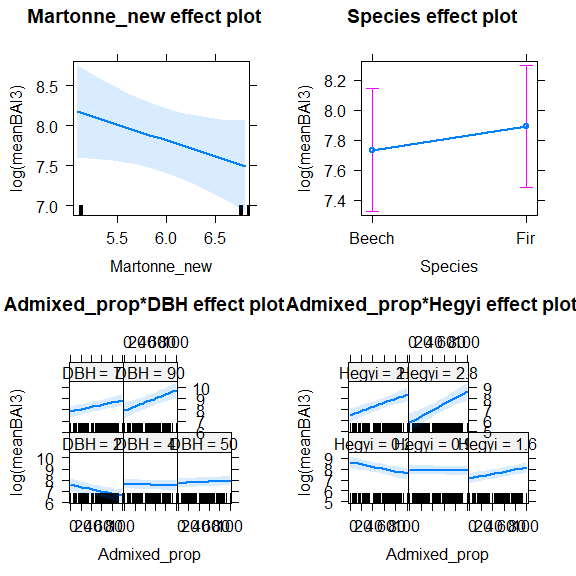 # model check:
plot(lme_final) #looks good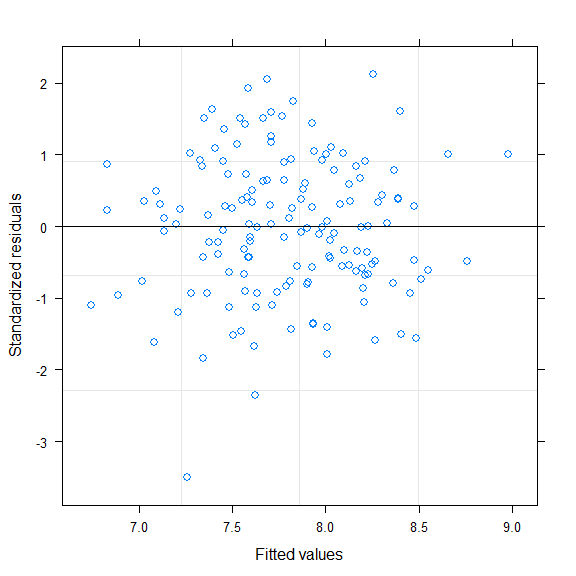 qqnorm(resid(lme_final)) 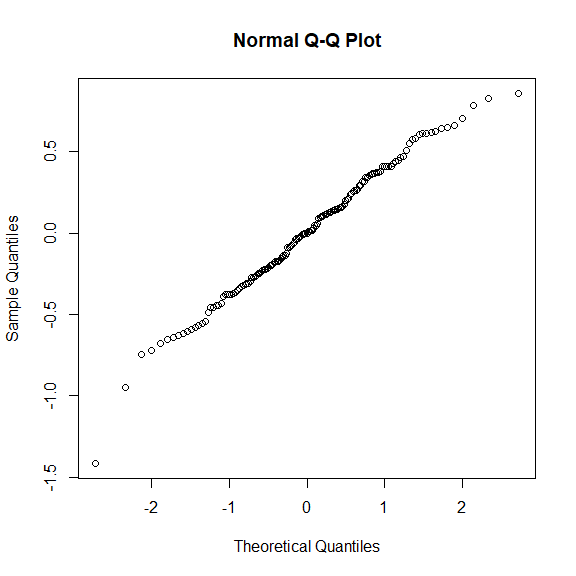 ##checking predictors
op <- par(mfrow = c(2, 3), mar = c(4, 4, 3, 2))
plot(data$DBH,resid(lme_final,type="pearson")) 
plot(data$Hegyi,resid(lme_final,type="pearson")) 
plot(data$Martonne,resid(lme_final,type="pearson")) 
plot(data$Admixed_prop,resid(lme_final,type="pearson"))
# seems all ok
par(op)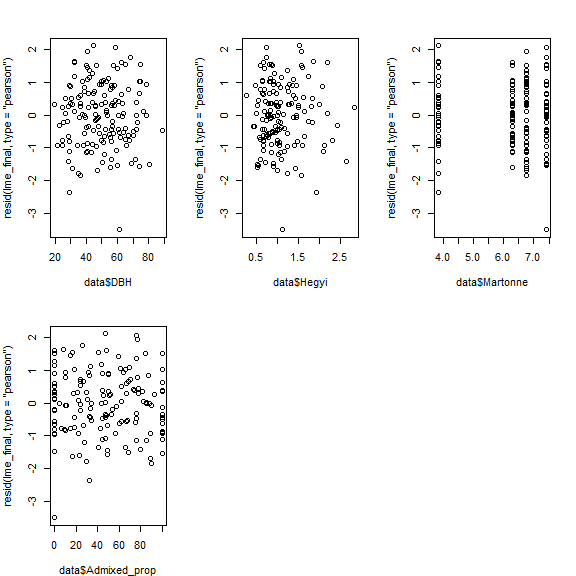 